Die Unterrichtsmaterialien zur Tabellenkalkulation können für die Vorbereitung des ECDL/ICDL Moduls und das Fach Digitale Grundbildung eingesetzt werden.Hier ein Vorschlag:Alle ersten Übungen: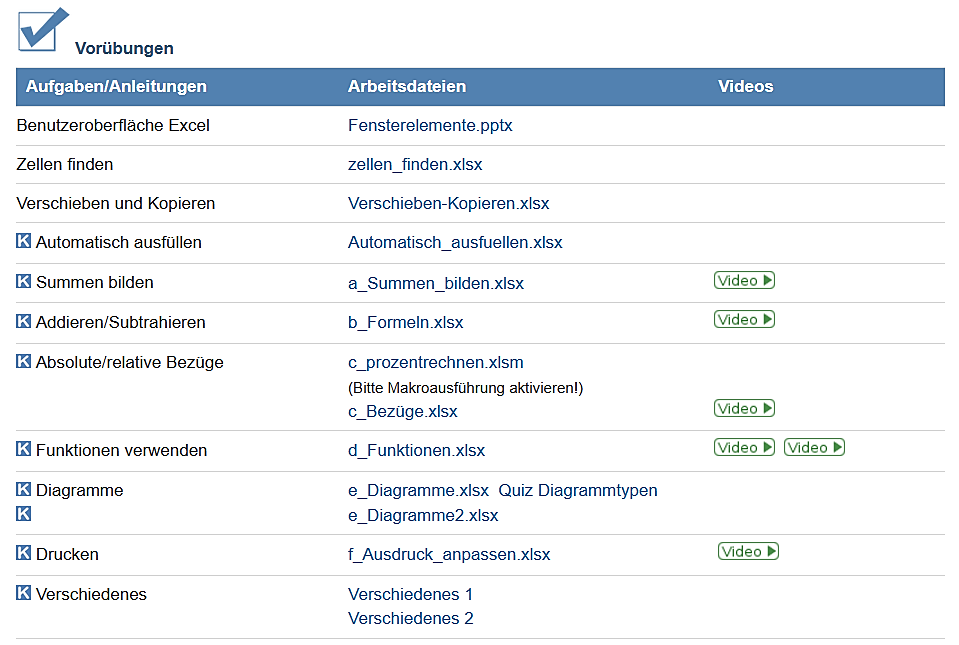 Übungen 1 bis 7b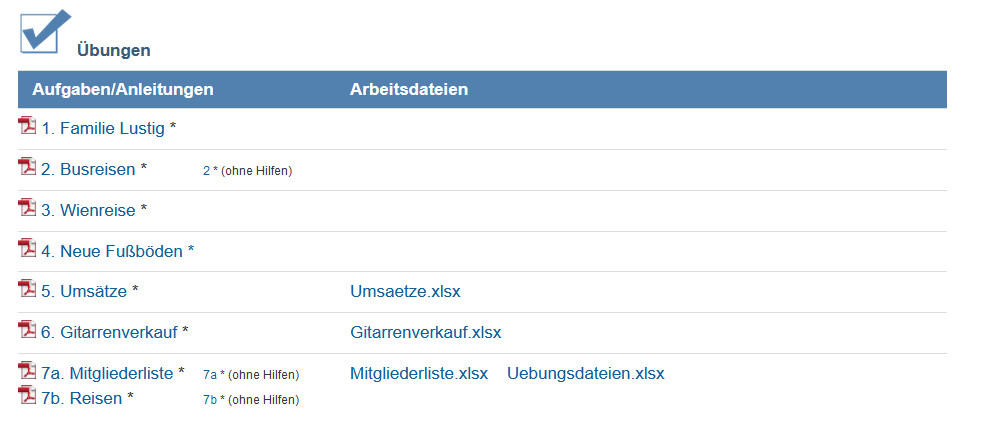 Vorbereitungsprüfungen von Easy4me: Vorbereitungsprüfung 1 und 2 sind sehr wichtig, die anderen als Hausübung.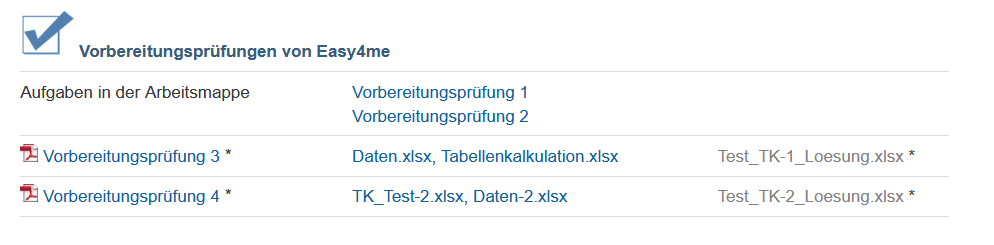 1 UE: - Vorbereitungsprüfung im Unterricht und eine Vorbereitungsprüfung zu HauseUnterrichtsvorschlag: In der Praxis hat es sich bewährt, den Schülern die Vorbereitungsprüfung (Bitmedia bzw. Sophia) via Beamer oder Screen vorzuführen und wichtige Aufgaben gemeinsam zu besprechen.Weiteres Übungsmaterial ist zur Festigung sicher von Vorteil!